2011-2012 Organizational Chart- DDSN 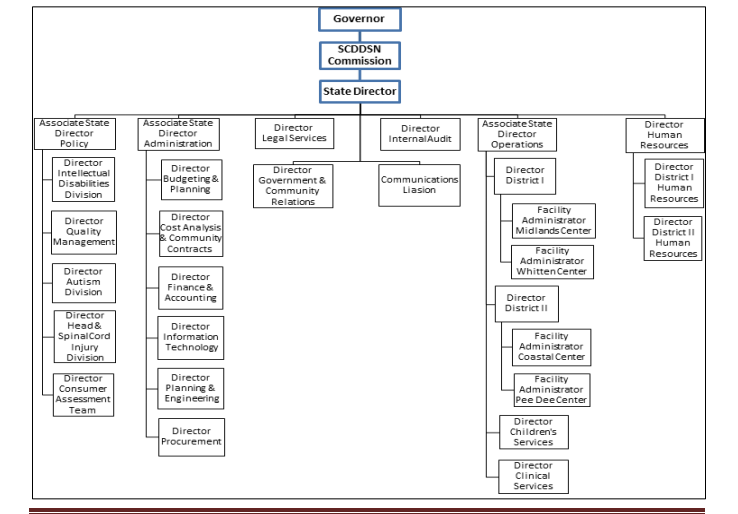 